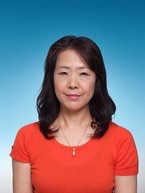 　１０代に行ったアメリカ留学の体験と、英語指導歴30年以上と二人の子育て体験を通し、また、息子の六年間にわたるカナダ留学と州立大学修了し社会人に育てるまでの経験を、子供たちの英語指導に活かしています。　英語指導を通して、ただ英語のスコアが取れる生徒を育てるだけでなく、英語圏のいろんな方々と気持ちよくコミュニケーションが取れる人材育成を常に意識し、人と関わる時のマナーや思いやりの心がもてる子供たちを育てています。指導実績1992年4月香川県高松市にて英語教室経営を始める。1996年9月	オーストラリア・タスマニア州立大学国際広報部に採用され、日本からの海外留学生を両大学に送る。毎夏と春に子供を連れて渡航。1998年6月		オーストラリア・ビクトリア州メルボルン大学ホーソン語学学校に採用され、日本からの海外留学生をメルボルン大学ホーソン校に送る。毎夏と春に子供を連れて渡航。2001年10月文部科学省「地域ですすめる子供外国語教育の推進」事業英語講師。2002年4月香川県公立小学校　外国語指導員として勤務が始まる。2006年1月	株式会社mpi 松香フォニックス　セミナー講師・教育アドバイザーとして、英語指導者養成講座のセミナー講師として指導をする。2009年4月香川大学教育学部附属坂出小学校　非常勤講師勤務。（〜2012年3月）2015年4月カナダ・トロント、キングジョージインターナショナル大学に留学する。General English, IELTS, Business Management Course 修了。2015年7月 	カナダ・トロント留学情報センターassist on事務代行（〜現在）2016年4月徳島県名東郡佐那河内村教育委員会　英語教育コーディネーターとして、村内の英語教育全般のコーディネイト業務をする。（〜2018年３月）2018年4月芦屋市教育委員会　打出浜小学校　非常勤講師（〜現在）丹波篠山市にて英語のキッズクラブとして指導を始める。2020年4月	西宮にて、本格的な英語教室を再開する予定。